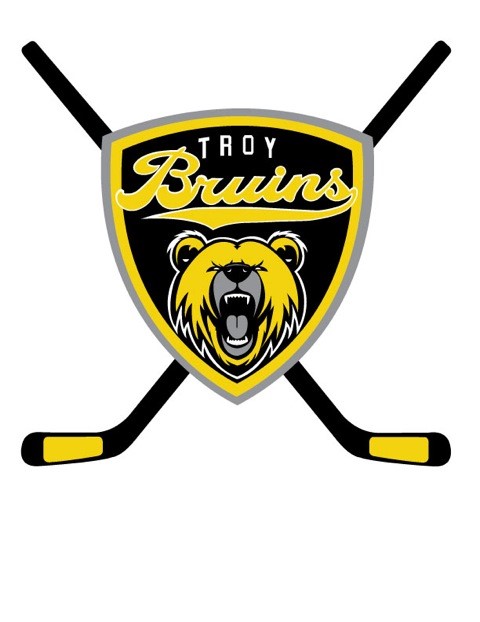 2022-23 Troy Bruins Youth Hockey Summer Evaluation SkatesSquirts (U10) Saturday, June 11th 8 - 8:50amPeewees (U12) Saturday, June 11th 9 - 9:50amBantams (U14) Saturday, June 11th 10 - 10:50amHigh School (U18) Saturday, June 11th 11 - 11:50am*Evaluation skate fee is $10/player. **Please enter at the northeast corner Door #13. Please do not arrive more than 30 minutes before scheduled times and leave no more than 15 minutes after your times end. 